Observera! Blå text är instruktionstext som ska tas bort. 
Skriv en kort och tydlig titel som går lätt att uttala och kommunicera. Är det mycket som ska anges så använd undertitel inne i rapporten. Energiforsk förbehåller sig rätten att i efterhand ändra rapporttiteln för att underlätta kommunikation och resultatspridning. RAPPORT 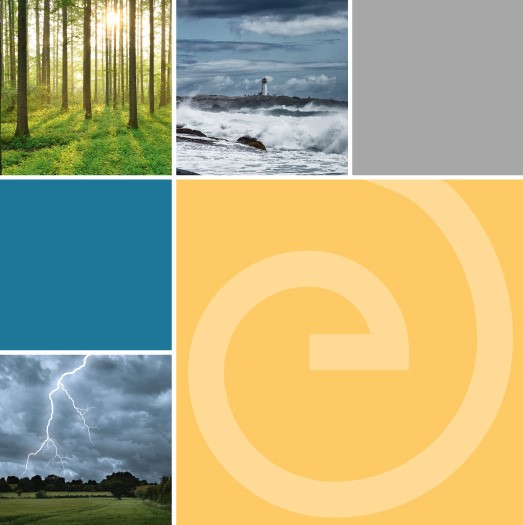 ISBN 978-91-7673- | © Energiforsk  2021Energiforsk AB | Telefon: 08-677 25 30 | E-post: kontakt@energiforsk.se | www.energiforsk.seFörordHär behöver du som forskare inte skriva något. Ett förord tas fram av Energiforsk eller den som beställt projektet, när rapporten är klar.Den första delen av texten är en ingress, och skrivs med fetstil. Här beskrivs varför programmet har satsat på projektet, vad resultaten har för betydelse eller liknande.Efter ingressen, tryck ”enter”, så ändras formatet till ”brödtext”, som skrivs med normal stil. Förordet ska innehålla projektets namn och kort information om forskningsprogrammet det tillhör (om något). Det ska också finnas information om vilka som utfört projektet, forskare och universitet eller annan organisation, samt vilka som var med i projektets referensgrupp. Eventuell presentation av samarbetsorganisationer görs här.Här redovisas resultat och slutsatser från ett projekt inom Svenskt centrum för hållbar vattenkraft som drivs av Energiforsk och Luleå tekniska universitet. Det är rapportförfattaren/-författarna som ansvarar för innehållet.SammanfattningSkriv en sammanfattning på svenska som kort beskriver projektet och dess viktigaste slutsatser. Sammanfattningen ska vara översiktlig, men tillräckligt detaljerad för att läsaren ska förstå resultaten och vad de innebär i praktisk tillämpning. En sida är lagom för detta.Den första delen av texten är en ingress, och skrivs med fetstil. Efter ingressen, tryck ”enter”, så ändras formatet till ”brödtext”, som skrivs med normal stil.NyckelordLista minst fem nyckelord. Orden bör spegla rapportens innehåll vilket gör din rapport enklare att söka efter i vår databas.SummarySkriv en engelsk sammanfattning som kort beskriver projektet och dess viktigaste slutsatser. Sammanfattningen ska vara översiktlig, men tillräckligt detaljerad för att läsaren ska förstå resultaten och vad de innebär i praktisk tillämpning. Den första delen av texten är en ingress, och skrivs med fetstil. Efter ingressen, tryck ”enter”, så ändras formatet till ”brödtext”, som skrivs med normal stil. Innehåll1 Högerklicka för att uppdatera innehållsförteckningen 	Fel! Bokmärket är inte definierat.Ta inte bort innehållsförteckningen ovan! Där finns en kod som skapar en korrekt innehållsförteckning när formatmallarna Rubrik 1, Rubrik 2 och Rubrik 3 används.Uppdatera innehållsförteckningen när rubriker och text är inskrivet i dokumentet. Då försvinner felmeddelandet och en innehållsförteckning skapas.Observera! Blå text är instruktionstext som ska tas bort.
Energiforsks rapporter vänder sig brett till olika intressenter inom energiföretag, tillverkare och konsulter, politiker och beslutsfattare. Tänk på att skriva så tydligt och enkelt som möjligt genom att använda ord och beskrivningar som kan förstås av en person som inte är forskare.Den första delen av texten är en ingress, och skrivs med fetstil. Efter ingressen, tryck ”enter”, så ändras formatet till ”brödtext”, som skrivs med normal stil. Vill du inte ha en ingress inledningsvis, tryck ”enter” direkt efter rubriken. Nästa rad blir då automatiskt i formatet ”brödtext”.För information om rubriksättning, tabeller, figurer, korsreferenser, bilagor, med mera, se dokumentet ”instruktion-energiforsk-rapportmall”.ReferenslistaKällhänvisningar är en service till läsaren som snabbt ska kunna kontrollera den aktuella källan. I rapporttexten ska källhänvisningar formateras enligt Oxfordsystemet genom fotnoter. Använd samma referenssystem genom hela rapporten och referenslistan. Använd formatmallen för brödtext med ett hängande indrag på 1,5 för att formatera referenslistan. Resterande formatering av källan ska också göras enligt Oxfordsystemet.Här ska en kort baksidestext skrivas om det allra viktigaste forskningsresultatet och vad det betyder i praktiken. Texten kommer också att användas på Energiforsks webbplats för att presentera rapporten. Energiforsk förbehåller sig rätten att redigera texten så att presentationen väcker intresse för den nya kunskap som rapporten redovisar.